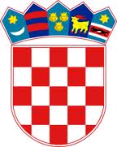 REPUBLIKA HRVATSKASISAČKO-MOSLAVAČKA ŽUPANIJAOPĆINA LIPOVLJANIOPĆINSKO VIJEĆEKLASA:363-02/23-01/05UR.BROJ:2176-13-01-23-01Lipovljani, 13. prosinca 2023. godine
Na temelju članka 67. stavka 1. Zakona o komunalnom gospodarstvu (Narodne novine br. 68/18, 110/18, 32/20) i članka 26. Statuta Općine Lipovljani (Službeni vjesnik, 14/21), Općinsko vijeće Općine Lipovljani, na 19. sjednici održanoj dana 13. prosinca 2023. godine donosiPROGRAMGRAĐENJA KOMUNALNE INFRASTRUKTURE  ZA 2024. GODINUČlanak 1.Program građenja komunalne infrastrukture na području Općine Lipovljani  u 2024. godini izrađuje se i donosi na temelju potreba uređenja zemljišta planiranog prostornim planom vodeći računa o troškovima građenja infrastrukture te financijskim mogućnostima i predvidivim izvorima prihoda financiranja njezina građenja.Ovim Programom određuje se:građevine komunalne infrastrukture koje će se graditi u uređenim dijelova građevinskog područjapostojeće građevine komunalne infrastrukture koje će se rekonstruiratiGrađevine komunalne infrastrukture su:nerazvrstane ceste,javne prometne površine na kojima nije dopušten promet motornim vozilima, groblja javna rasvjetajavna tržnica na maloOvaj program sadrži procjenu troškova građenja određene komunalne infrastrukture s naznakom izvora financiranja.Članak 2.Sadržaj programa prikazan je po zonama i vrsti komunalne infrastrukture:1. GRAĐEVINE KOMUNALNE INFRASTRUKTURE KOJE ĆE SE GRADITI U UREĐENIM  DIJELOVIMA GRAĐEVINSKOG PODRUČJACESTEJAVNA TRŽNICA NA MALO2.POSTOJEĆE GRAĐEVINE KOMUNALNE INFRASTRUKTURE KOJE ĆE SE REKONSTRUIRATINERAZVRSTANE CESTEJAVNE POVRŠINE NA KOJIMA NIJE DOPUŠTEN PROMET MOTORNIM VOZILIMAGROBLJAČlanak 3.Potrebna sredstva za ostvarivanje Programa građenja komunalne infrastrukture za 2024. godinu raspoređuju se na slijedeće  izvore financiranja:Članak 4.Vrijednost pojedinih radova u ovom programu utvrđena je na temelju postojećih cijena građenja objekata i uređenja komunalne infrastrukture na području Općine Lipovljani.Konačna vrijednost svakog pojedinog projekta utvrditi će se na temelju stvarnih troškova, ovisno o uvjetima rješavanja imovinsko-pravnih odnosa, projektiranja, nadzora i izvođenja radova.Prioritete provođenje radova ovog programa utvrditi će Općinski načelnik. Općinski načelnik dužan je Općinskom Vijeću Općine Lipovljani  podnijet izviješće o izvršenju ovoga programa istodobno s podnošenjem izviješća o izvršenju Proračuna Općine Lipovljani za 2024. godinu.Članak 5.Ovaj Program će se objaviti  u Službenom vjesniku, a stupa na snagu 01. siječnja 2024. godine. PredsjednikTomislav Lukšić dipl.ing.šum.Redni broj Opis poslovaProcjena troškova građenja2.Izgradnja novog mosta u PiljenicamaIzgradnja novog mosta u PiljenicamaIzrada projektne dokumentacije 32.000,00UKUPNO:32.000,00 EURIzvori financiranja:1. Naknada za pridobivenu kol. nafte i plina                            32.000,00     UKUPNO                                                                            32.000,00 EURIzvori financiranja:1. Naknada za pridobivenu kol. nafte i plina                            32.000,00     UKUPNO                                                                            32.000,00 EURIzvori financiranja:1. Naknada za pridobivenu kol. nafte i plina                            32.000,00     UKUPNO                                                                            32.000,00 EURRedni broj Opis poslovaProcjena troškova građenja2.Izgradnja tržnice u Lipovljanima Izgradnja tržnice u Lipovljanima Izgradnja 980.000,00Stručni nadzor20.000,00UKUPNO:1.000.000,00EURIzvori financiranja:1 Kapitalne pomoći iz državnog proračuna         1.000.000,00     UKUPNO                                                             1.000.000,00 EURIzvori financiranja:1 Kapitalne pomoći iz državnog proračuna         1.000.000,00     UKUPNO                                                             1.000.000,00 EURIzvori financiranja:1 Kapitalne pomoći iz državnog proračuna         1.000.000,00     UKUPNO                                                             1.000.000,00 EURRedni broj Opis poslovaProcjena troškova građenja1.Rekonstrukcija Željanske uliceRekonstrukcija Željanske uliceGradnja 1.165.000,00Nadzor 35.000,00UKUPNO1.200.000,00Izvori financiranja:Kapitalne pomoći iz državnog proračuna         1.200.000,00Izvori financiranja:Kapitalne pomoći iz državnog proračuna         1.200.000,00Izvori financiranja:Kapitalne pomoći iz državnog proračuna         1.200.000,00Redni broj Opis poslovaProcjena troškova građenja1.Izgradnja nogostupa u ulici Braće RadićIzgradnja nogostupa u ulici Braće RadićIzgradnja 354.000,00Nadzor 11.000,00UKUPNO:365.000,00 EURIzvori financiranja:Kapitalne pomoći iz državnog proračuna                                50.000,00Opći prihodi i primici                                                                11.000,00Šumski doprinos                                                                    304.000,00           UKUPNO                                                                             365.000,00 EURIzvori financiranja:Kapitalne pomoći iz državnog proračuna                                50.000,00Opći prihodi i primici                                                                11.000,00Šumski doprinos                                                                    304.000,00           UKUPNO                                                                             365.000,00 EURIzvori financiranja:Kapitalne pomoći iz državnog proračuna                                50.000,00Opći prihodi i primici                                                                11.000,00Šumski doprinos                                                                    304.000,00           UKUPNO                                                                             365.000,00 EURRedni broj Opis poslovaProcjena troškova građenja2.Izgradnja nogostupa u Ul. Josipa KozarcaIzgradnja nogostupa u Ul. Josipa KozarcaIzgradnja 73.000,00Nadzor 2.0 00,00UKUPNO:75.000,00 EURIzvori financiranja:1. Kapitalne pomoći iz državnog proračuna                            20.000,002. Opći prihodi i primici                                                            55.000,00     UKUPNO                                                                            75.000,00 EURIzvori financiranja:1. Kapitalne pomoći iz državnog proračuna                            20.000,002. Opći prihodi i primici                                                            55.000,00     UKUPNO                                                                            75.000,00 EURIzvori financiranja:1. Kapitalne pomoći iz državnog proračuna                            20.000,002. Opći prihodi i primici                                                            55.000,00     UKUPNO                                                                            75.000,00 EURRedni broj Opis poslovaProcjena troškova građenja1.Mrtvačnica i groblje Krivaj Mrtvačnica i groblje Krivaj Asfaltiranje prilaza  20.000,00UKUPNO20.000,00Izvori financiranja:Opći prihodi i primici                   10.000,00Šumski doprinos                         10.000,00       UKUPNO                            20.000,00 EURIzvori financiranja:Opći prihodi i primici                   10.000,00Šumski doprinos                         10.000,00       UKUPNO                            20.000,00 EURIzvori financiranja:Opći prihodi i primici                   10.000,00Šumski doprinos                         10.000,00       UKUPNO                            20.000,00 EURRedni broj Opis poslovaProcjena troškova građenja2.Mrtvačnica i groblje PiljeniceMrtvačnica i groblje PiljeniceIzgradnja staza na novom groblju15.000,00UKUPNO15.000,00Izvori financiranja:Naknada za pridobivenu količinu nafte i plina               13.879,00Naknada za zadržavanje nez. izg. građevina                 1.121,00       UKUPNO                                                              15.000,00  EURIzvori financiranja:Naknada za pridobivenu količinu nafte i plina               13.879,00Naknada za zadržavanje nez. izg. građevina                 1.121,00       UKUPNO                                                              15.000,00  EURIzvori financiranja:Naknada za pridobivenu količinu nafte i plina               13.879,00Naknada za zadržavanje nez. izg. građevina                 1.121,00       UKUPNO                                                              15.000,00  EURRedni broj Opis poslovaProcjena troškova građenja3.Mrtvačnica LipovljaniMrtvačnica LipovljaniAraptacija i uređenje 93.000,00Stručni nadzor 2.000,00UKUPNO95.000,00Izvori financiranja:Šumski doprinos        UKUPNO                                                              95.000,00  EURIzvori financiranja:Šumski doprinos        UKUPNO                                                              95.000,00  EURIzvori financiranja:Šumski doprinos        UKUPNO                                                              95.000,00  EURkapitalne pomoći iz državnog proračuna 2.270.000,00Šumski doprinos 409.000,00Naknada za nezakonito izgrađene zgrade1.121,00Naknada za pridobivenu količinu nafte i plina 45.879,00Opći prihodi i primici 76.000,00SVEUKUPNO2.802.000,00 EUR